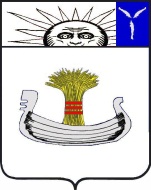 Совет Натальинского муниципального образованияБалаковского муниципального района Саратовской областиСорок второе заседание Совета Натальинского муниципального образования второго созываРЕШЕНИЕОт 02 июня 2022 года № 274О внесении изменений в решение Совета Натальинского МО от 20 сентября 2016 года №344 «Об утверждении Положения о бюджетном процессе в Натальинском муниципальном образовании Балаковского муниципального района Саратовской области»Руководствуясь Бюджетным кодексом Российской Федерации, Федеральным законом от 06 октября  2003 года № 131-ФЗ «Об общих принципах организации местного самоуправления в Российской Федерации», Уставом Натальинского муниципального образования, принимая во внимание протест прокуратуры г. Балаково от 12.04.2022 г. № 45-2021/Прдп176-22-20630013, Совет Натальинского муниципального образования РЕШИЛ:1. Внести в Положение «О бюджетном процессе в Натальинском муниципальном образовании Балаковского муниципального района Саратовской области», утвержденное решением Совета Натальинского муниципального образования Балаковского муниципального района Саратовской области от 20 сентября 2016 года № 344, следующие изменения и дополнения:1) подпункты 2.1.2 и 2.1.11 пункта 2.1исключить;2) подпункт 6.1.15 пункта 6.1 считать подпунктом 6.1.19;3) пункт 6.1 дополнить подпунктами 6.1.15 – 6.1.18 следующего содержания: «6.1.15 утверждает порядок формирования перечня налоговых расходов и порядок оценки эффективности налоговых расходов бюджета Натальинского муниципального образования;6.1.16 утверждает порядок формирования и ведения реестра источников доходовбюджета Натальинского муниципального образования;6.1.17 утверждает перечень главных администраторов доходов бюджета Натальинского муниципального образования;6.1.18 утверждает перечень главных администраторов источников финансирования дефицита бюджета Натальинского муниципального образования;»;4) подпункт 7.1.7 пункта 7.1 изложить в следующей редакции:«7.1.7 представляет реестр расходных обязательств Натальинского муниципального образования в министерство финансов Саратовской области в порядке, установленном министерством финансов Саратовской области;»подпункт 7.1.26 пункта 7 исключить;6) подпункт 11.2.8 пункта 11 исключить.2. Настоящее решение вступает в силу со дня обнародования и применяется к правоотношениям, возникшим при составлении и исполнении бюджета Натальинского муниципального образования, начиная с бюджета на 2022 год и на плановый период 2023 и 2024 годов.Глава Натальинского муниципального образования		                              А.В.АникеевОбнародовано 03.06.2022 г.				